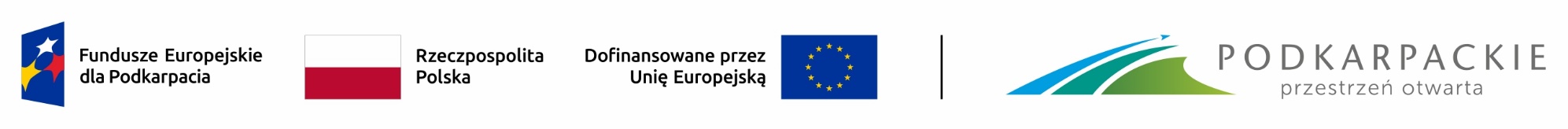 WYNIKI KONKURSU na realizację zadań promujących Fundusze Europejskie w województwie podkarpackim pn. „Fundusze Europejskie wokół nas. Podkarpackie 20 lat w UE” w 2024 r.L.P.NAZWA ZADNIAWNIOSKODAWCAOCENA FORMALNAOCENA MERYTORYCZNA (liczba przyznanych punktów)WYSOKOŚĆ PRZYZNANYCH ŚRODKÓW (PLN)1Fundusze Europejskie grają dla e-sportuHR SYSTEM Rafał ŻmudaPOZYTYWNA95,550 000,002Gratuluję Polsko! Cykl wydarzeń z Unią Europejską - 20 lat razem odkrywamy EuropęGminne Centrum Kultury i Biblioteka w Miejscu PiastowymPOZYTYWNA94,550 000,003Płyniemy na fali. Wodociągi Dębickie 20 lat w UEWodociągi Dębickie Spółka z ograniczoną odpowiedzialnościąPOZYTYWNA9444 000,004Wspólna Europa - różnorodne dziedzictwo – 20 lat w UEOśrodek Garncarski MEDYNIAPOZYTYWNA9450 000,005„Radość” z Funduszami EuropejskimiStowarzyszenie „Radość” w DębicyPOZYTYWNA92,550 000,006Podróż śladami Funduszy Europejskich – II edycjaCentrum Kultury im. Józefa Mehoffera w RopczycachPOZYTYWNA9237 000,007Europejski Turniej Młodych Talentów – Kopnąć w Przyszłość: Podkarpackie 20 Lat w UECentrum Ubezpieczeń i Turystyki Marek PiskurPOZYTYWNA9150 000,008Majówka 2024 – 20 lat w UE. Powrót do korzeni Miejski Dom Kultury w Stalowej WoliPOZYTYWNA9150 000,009Integracyjny Piknik z Funduszami Europejskimi w Jarosławiu - 20 lat w UEPolskie Stowarzyszenie na rzecz Osób z Niepełnosprawnością Intelektualną 
Koło w JarosławiuPOZYTYWNA88,550 000,0010Wyzwania i szanse - od 20 lat z Funduszami EuropejskimiMuzeum Regionalne w Stalowej WoliPOZYTYWNA88,550 000,0011Podkarpackie! Centrum! Nauki! Astronomiczno-Lotniczo-Naukowe celebracje 20 lat Polski w Unii Europejskiej!Wojewódzki Dom Kultury w RzeszowiePOZYTYWNA88,549 200,001220 lat FE w Jaśle – GENialna majówka z funduszami europejskimiMuzeum Regionalne w Jaśle POZYTYWNA85,550 000,0013Fundusze Europejskie wokół nas. Galicyjski Rynek – wczoraj i dziśMuzeum Budownictwa Ludowego w SanokuPOZYTYWNA8550 000,001420 lat – wysoki lot! Dębica z Funduszami Europejskimi!Miejska i Powiatowa Biblioteka Publiczna w DębicyPOZYTYWNA8350 000,0015Od ziarna do chleba, od gliny do dzbana - warsztaty rzemiosła dawnej wsiMiejsko-Gminny Ośrodek Kultury i Sportu w ZagórzuPOZYTYWNA7921 000,0016Z tradycją w nowoczesność – 20 lat w Unii Europejskiej MUZEUM W PRZEWORSKU ZESPÓŁ PAŁACOWO-PARKOWYPOZYTYWNA7950 000,0017Gratuluję Strzyżów! 20 lat w Unii EuropejskiejDom Kultury „Sokół” w StrzyżowiePOZYTYWNA76,550 000,0018„Oko na miasto”- spacery dziejami Rzeszowa – 20-lecie Polski w Unii EuropejskiejEstrada RzeszowskaPOZYTYWNA7650 000,0019Angielski językiem Europy - II EdycjaGminna Biblioteka Publiczna w Lubaczowie z/s w Baszni DolnejPOZYTYWNA7650 000,0020Fundusze Europejskie w Gminie Pysznica od 20 latDom Kultury w PysznicyPOZYTYWNA75,550 000,0021Cykl konferencji informacyjno-edukacyjnych na rzecz promocji efektów zadań zrealizowanych przy wsparciu Funduszy Europejskich Wojewódzki Szpital im. Zofii z Zamoyskich Tarnowskiej w TarnobrzeguPOZYTYWNA7150 000,0022Stacja: Fundusze EuropejskieGminny Ośrodek Kultury w LubaczowiePOZYTYWNA70,550 000,0023Ekonomia Społeczna wokół nas – 20 lat Funduszy Europejskich na PodkarpaciuTarnobrzeska Agencja Rozwoju Regionalnego S.A.POZYTYWNA6325 000,0024Europa to My! Piknik Rodzinny z okazji Jubileuszu 20-lecia Polski w Unii EuropejskiejSpółdzielnia Mieszkaniowa im. A. Fredry z siedzibą Dębicy POZYTYWNA62,525 000,0025Realizacja działań informacyjno-promocyjnych pn.: "Podkarpacki Park Biznesowy" miejscem przyjaznym dla rozwoju przedsiębiorczości w regionieRzeszowska Agencja Rozwoju Regionalnego S.A.POZYTYWNA6125 000,0026Europa jest w nas! Piknik Rodzinny z okazji Jubileuszu 20-lecia Polski w Unii EuropejskiejCentrum Kultury i Promocji w ŻyrakowiePOZYTYWNA6125 000,0027Fundusze Europejskie w Uzdrowisku Latoszyn ZdrójCentrum Kultury i Bibliotek Gminy DębicaNEGATYWNA0N/D28(brak nazwy)Fundacja Instytut BiałowieskiNEGATYWNA0N/D29Unia MłodychStowarzyszenie Projektów Międzynarodowych “INPRO”NEGATYWNA0N/DKWOTA OGÓŁEM: 1.151.200,00 PLN